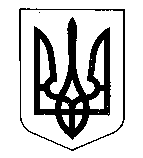 МІНІСТЕРСТВО ФІНАНСІВ УКРАЇНИНАКАЗвід 27.11.2023                                        Київ                                                       № 659Зареєстровано в Міністерстві юстиції України 28 листопада 2023 року за № 2049/41105Про внесення змін до Змін до деяких національних положень (стандартів) бухгалтерського облікуВідповідно до абзацу одинадцятого пункту 13 Положення про державну реєстрацію нормативно-правових актів міністерств, інших органів виконавчої влади, затвердженого постановою Кабінету Міністрів України від 28 грудня 
1992 року № 731, підпункту 5 пункту 4 Положення про Міністерство фінансів України, затвердженого постановою Кабінету Міністрів України від 20 серпня 2014 року № 375,НАКАЗУЮ:1. Абзац перший підпункту 2 пункту 5 Змін до деяких національних положень (стандартів) бухгалтерського обліку, затверджених наказом Міністерства фінансів України від 07 листопада 2023 року № 624, зареєстрованих у Міністерстві юстиції України 21 листопада 2023 року за 
№ 2010/41066, викласти у такій редакції:«2) доповнити додаток 3 до цього Національного положення (стандарту) після рядка 1022 рядком 1036 такого змісту:».2. Департаменту методології бухгалтерського обліку та нормативного забезпечення аудиторської діяльності в установленому порядку забезпечити:подання цього наказу на державну реєстрацію до Міністерства юстиції України;оприлюднення цього наказу.3. Цей наказ набирає чинності з дня його офіційного опублікування.4. Контроль за виконанням цього наказу покласти на заступника Міністра Воробей С. І.Міністр                                                                                              Сергій МАРЧЕНКО